§1763.  Suspension or revocation of license or inspection mechanic certificateNotwithstanding Title 5, section 10003, a State Police officer or employee of the State Police designated as a motor vehicle inspector may immediately suspend or revoke the license issued to any official inspection station or the inspection mechanic certificate issued to any inspecting mechanic for a violation of this chapter or the rules adopted pursuant to section 1769.  The penalty for a first offense is a license suspension for a period of up to 6 months.  The penalty for a 2nd or subsequent offense is a license suspension for a period of up to one year or license revocation.  [PL 2007, c. 348, §13 (AMD).]Pursuant to Title 5, chapter 375, the Chief of the State Police or the chief's designee shall schedule a hearing, if requested by the owner of an official inspection station, an employee of that station or the inspection mechanic, to review the suspension or revocation.  The suspension or revocation remains in effect pending the final agency decision and during any appeal of that decision.  [PL 1993, c. 683, Pt. A, §2 (NEW); PL 1993, c. 683, Pt. B, §5 (AFF).]As a prerequisite to reinstatement following a license suspension or revocation, the Chief of the State Police may require an inspection mechanic to satisfactorily complete the inspection mechanic examination provided for in section 1761, subsection 2.  [PL 1993, c. 683, Pt. A, §2 (NEW); PL 1993, c. 683, Pt. B, §5 (AFF).]SECTION HISTORYPL 1993, c. 683, §A2 (NEW). PL 1993, c. 683, §B5 (AFF). PL 2003, c. 633, §3 (AMD). PL 2007, c. 348, §13 (AMD). The State of Maine claims a copyright in its codified statutes. If you intend to republish this material, we require that you include the following disclaimer in your publication:All copyrights and other rights to statutory text are reserved by the State of Maine. The text included in this publication reflects changes made through the First Regular Session and the First Special Session of the131st Maine Legislature and is current through November 1, 2023
                    . The text is subject to change without notice. It is a version that has not been officially certified by the Secretary of State. Refer to the Maine Revised Statutes Annotated and supplements for certified text.
                The Office of the Revisor of Statutes also requests that you send us one copy of any statutory publication you may produce. Our goal is not to restrict publishing activity, but to keep track of who is publishing what, to identify any needless duplication and to preserve the State's copyright rights.PLEASE NOTE: The Revisor's Office cannot perform research for or provide legal advice or interpretation of Maine law to the public. If you need legal assistance, please contact a qualified attorney.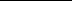 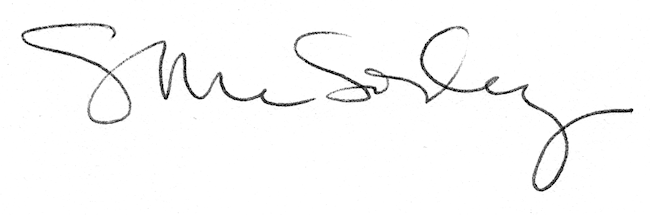 